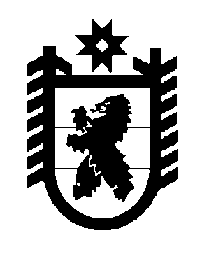 Российская Федерация Республика Карелия    ПРАВИТЕЛЬСТВО РЕСПУБЛИКИ КАРЕЛИЯРАСПОРЯЖЕНИЕот 5 августа 2014 года № 478р-Пг. Петрозаводск Одобрить и подписать Соглашение о взаимодействии между  Всероссийской общественной организацией «Русское географическое общество» и Правительством Республики Карелия.              ГлаваРеспублики  Карелия                                                             А.П. Худилайнен